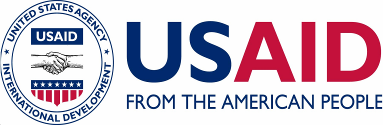 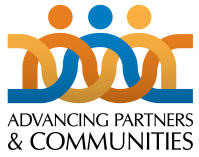 Request for Expressions of Interest:Strengthening Health Services as Part of the Post-Ebola Transition in Sierra LeoneAdvancing Partners and Communities (APC) Project Expressions of Interest (EOI) due by Tuesday, July 7, 2015 by 5:30pm Eastern Daylight Time (9:30pm in Sierra Leone).The Advancing Partners & Communities (APC) Project invites Expressions of Interest (EOI) from international and local organizations that are currently working in Sierra Leone and interested in partnering with APC to strengthen health services and health care worker capacity in-country. Activities will particularly focus on maternal and child health, specifically at lower level facilities and the community level. Support from APC may take a variety of forms, including financial (grants) and technical and/or organizational assistance through APC. It is anticipated that all activities will be completed by December 2016.Submission ProcessPlease complete the online EOI form which can be accessed at the following link: https://www.surveymonkey.com/r/YQ8QDQL. The EOI form is also available below and as a downloadable form at www.advancingpartners.org/grants/rfas. If using the downloadable form, please submit it by email to Kristen Devlin at kristen_devlin@jsi.com. The EOI submission deadline is Tuesday, July 7, 2015 at 5:30pm Eastern Daylight Time (9:30pm in Sierra Leone).Next month (July), a team from APC will be in Sierra Leone to meet with the MOHS and other key stakeholders and to further the support the selection process. These in-country discussions will help identify the organizations that will receive a targeted solicitation for a subaward from APC for strengthening health services and building health care worker capacity. We anticipate the solicitation process and the resulting subawards will be fast-tracked, given the short project timeframe.BackgroundAccording to Sierra Leone’s National Ebola Response Center (NERC), as of June 11, 2015, 8,647 cases of Ebola have been confirmed, with 3,551 confirmed deaths. Among the deceased are a large number of doctors, nurses and other health care workers, which has further depleted the already short supply of public sector health workers, and the availability of health services for patient care. Specifically, routine health services have decreased or halted in many parts of the country, and among the health personnel who remain, many have moved or been reassigned to the Ebola response for a variety of reasons. Not only is the health system facing supply-side constraints, including shortages of health commodities and other resources, but mistrust of health workers and facilities is keeping people from seeking and accessing the health services they need for non-Ebola services. Because of these and other factors people with preventable and treatable illnesses are not receiving adequate care. About APCAPC is a 5-year USAID-funded project implemented by JSI Research & Training Institute (JSI) and partner, FHI 360, that advances and supports community programs seeking to improve the overall health of communities and achieve other health-related impacts. APC provides global leadership for community-based programming, executes and manages small and medium-sized sub-awards, supports procurement reform by preparing awards for execution by USAID, and builds the capacity of organizations to manage and implement effective programs. APC’s core areas for technical assistance include: Community health systems Community based access to essential health servicesTechnical and organizational capacity building of NGOsIn support of Sierra Leone, APC has recently received U.S. Government “Ebola Response and Preparedness Funds” to support the rebuilding of health services and the overall health system as part of the post-Ebola “transition” phase. To meet this objective, APC aims to support the Ministry of Health and Sanitation’s (MOHS) health service priorities by partnering with local organizations and through the provision of technical assistance to NGOs and the government. Areas of focus are expected to include maternal and child health, lower level facilities and community health services, but may also include other types of activities as well. An APC team will travel to Sierra Leone in July to refine the program areas through consultation with the government and interested international and local organizations that are currently working in Sierra Leone.Expression of Interest FormGeneral Organization InformationName of organization: Name(s) of authorized representative(s) and title(s) :Email address(es) for authorized representative(s):Primary office location in Sierra Leone:Telephone number in Sierra Leone:Type of organization: (check all that apply)___ International non-profit non-governmental organization (INGO)___ Local non-profit non-governmental organization (LNGO)___ Faith-based organization (FBO)___ For-profit/commercial organization___Other (please describe your organization type) ______________________________Organizational Presence in Sierra Leone Registered in Sierra Leone: ___Yes ___ No. If no, explain why: _____Number of years working in Sierra Leone: ________Number of program staff currently working in Sierra Leone: ________Please briefly describe your organization’s management structure in Sierra Leone. Please include technical program areas and staffing structure (approximately 300 words).Program locations: Please check the box where your organization is implementing Ebola response and/or health programs. Write in specific chiefdoms, or all, as applicable.Eastern Region:Northern Region: Southern Region:Western Region:Work ExperiencePast Performance: Please list below no more than 4 health projects or programs that you have implemented in SIERRA LEONE within the past 5 years. Please describe your organization’s current Ebola response and/or health program/activities in Sierra Leone. For each program, please indicate the status (e.g. pilot, nationwide, scaling up, winding down), project duration and end date, program beneficiaries, geographic areas, and estimated budget levels. (Approximately 500 words.)In the past five years, how many USAID-funded projects in Africa has your organization been involved with? (approximately ____)How many as a prime contractor? (approximately____)Please describe your organization’s capacity to implement and manage USAID-funded health programs in Sierra Leone. (Approximately 300 words.)In Sierra Leone, in which areas does your organization provide services/support (check all that apply)?Describe how your organization collaborates or links with the Ministry of Health and Sanitation at the national, district, and chiefdom (if appropriate) levels while implementing health programs. (Approximately 300 words.)Based on your experience in Sierra Leone and the particular geographic areas in which you work, please list/describe what you believe are the top priorities for “rebuilding health services” in the country. (Approximately 300 words.)Please provide any other information about the organization that you feel is relevant to your submission. (Approximately 300 words.)Thank you for taking the time to complete this EOI.This Request for EOI does not represent a commitment by APC or the U.S. Government to provide a subaward or technical assistance to any organization submitting an EOI. Organizations are solely responsible for the costs associated with submitting EOI. Such costs will not be paid for or reimbursed by APC or the U.S. Government. XDistrictChiefdomsLocal Office (Yes/No?)KailahunKenemaKonoXDistrictChiefdomsLocal Office (Yes/No?)Bombali KambiaKoinaduguPort LokoTonkoliliXDistrictChiefdomsLocal Office (Yes/No?)Bo BontheMoyambaPujehunXDistrictChiefdomsLocal Office (Yes/No?)Western Area RuralWestern Area UrbanName of ProjectDescription (include program beneficiaries and geographic area)Period of PerformanceDonor/Funder Name(s)Level of FundingHealth AreaTechnical AreaService Delivery Level___ Integrated Community Case Management (iCCM)___ Maternal and Child Health___ Immunizations / EPI___ Family Planning___ HIV/AIDS___ Nutrition___ Malaria___ Tuberculosis___ Water, Sanitation and Hygiene (WASH)___Infection Prevention Control___Ebola Response___Other (please specify)___Community mobilization / sensitization___Organizational capacity-building ___ Training (human resources for health)___ Behavior change communication___Health financing___Logistics and supply chain___Policy development and support___Monitoring & evaluation___Research___ Upgrading health facilities___Construction of health facilities___Other (please specify)Hospital:___ District___ Mission / faith-based___Other (please specify):Peripheral Health Units:___ Community Health Centres (CHC)___ Community Health Posts (CHP)___ Maternal and Child Health Posts (MCHPS)Other:___ Community outreach___ Community health workers ___ Private health facility